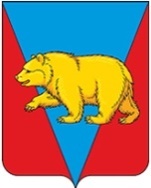 Никольский сельский Совет депутатов Абанского района Красноярского краяРЕШЕНИЕ22.11.2021                                     с. Никольск                                               № 14-65РО назначении и проведении опроса граждан,  жителей  Никольскогосельсовета Абанского  района       В соответствии с   Федеральным  законом  от 06.10.2003 №131-ФЗ «Об общих принципах организации местного самоуправления в Российской Федерации»,  руководствуясь  Уставом  Никольского  сельсовета  Абанского района   Красноярского края, решением  Никольского  сельского Совета  депутатов  от 18.06.2021 № 8-34Р  «Об утверждении Положения  о порядке  назначения  и проведения  опроса  граждан на территории  Никольского сельсовета», Никольский   сельский Совет  депутатов  Р Е Ш И Л:          1. Назначить опрос граждан, проживающих на  территории Никольского  сельсовета  Абанского района Красноярского края провести его в период с 05.12.2021 г. по 08.12.2021 г.:          1.1.Территорией опроса граждан определить д. Алексеевка, Абанского района Красноярского края;           1.2.Опрос граждан провести в период с 05.12.2021 г. по 08.12.2021 г., время проведения опроса с 10.00 до 20.00. Срок проведения опроса граждан – 4 дня.         2. Утвердить форму опросного листа и формулировку вопроса, предлагаемого при проведении опроса, согласно приложению № 1.         3. Утвердить методику проведения опроса граждан согласно приложению № 2.         4. Утвердить состав комиссии по проведению опроса граждан согласно приложению № 3.
         5. Установить минимальную численность жителей сельского поселения участвующих в опросе, в количестве 20 человек.
         6. Администрации  Никольского сельсовета Абанского  района Красноярского края   обеспечить информирование  жителей   д. Алексеевка  о проведении опроса граждан не менее чем  за десять дней до его проведения.           7.  Опубликовать настоящее решение  в периодическом печатном издании «Ведомости органов местного самоуправления Никольского сельсовета»,  разместить  на информационных стендах и  в информационно - телекоммуникационной сети «Интернет» на официальном сайте администрации Никольского сельсовета, Абанского района, Красноярского края.Председатель Никольскогосельского Совета депутатов                                                                        Глава сельсовета                                                                           С.Ф.Охотникова                                                                                                                                  Приложение №1к Решению Никольского сельского Совета депутатов                                                                                                                                                                 от 22.11.2021 № 14-65РОПРОСНЫЙ ЛИСТФ.И.О. опрашиваемого   лица:_________________________________________________________________________________Дата рождения:________________________________________________________________________Место проживания:_____________________________________________________________________Дата проведения опроса:  _____________2021Согласен на обработку моих персональных данных: фамилии, имени, отчества, даты рождения и места проживания в целях учета моего мнения при рассмотрении вопроса определения приоритетного проекта для участия в конкурсном отборе инициативных проектов                                                                                                                                _________________________________________________________________________________            (подпись)                                  (Фамилия, инициалы опрашиваемого лица)              Изучение общественного мнения жителей д. Алексеевка Никольского сельсовета  Абанского района Красноярского края   и определение приоритетного проекта для участия в конкурсном отборе по реализации инициативного проекта, направленного на развитие объектов общественной инфраструктуры территорий городских и сельских поселений, в рамках программы по поддержке местных инициатив в Красноярском крае (ППМИ).Вопросы, предлагаемые для изучения общественного мнения.Выбор проекта для участия в конкурсном отборе проектов развития  территории Никольского сельсовета Абанского района Красноярского края, основанного на местных инициативах:Какую сумму Вы готовы внести для реализации выбранного Вами инициативного проекта:1. Поставьте любой знак в пустом квадрате справа от вопроса.
2. Опросный лист, не заверенный подписью, считается недействительным.
3. Заполнение части 1 и 2  в Опросном листе является добровольным.                            ________________                                                _____________  (подпись)                                                                         (Фамилия, инициалы опрашиваемого лица)Лицо, осуществляющее опрос граждан                                         ____________                __________________                                                                                                                              (подпись)                                               (Фамилия, инициалы)Председатель комиссии по проведению опроса граждан                  ___________                 __________________                                                                                                         (подпись)                                                (Фамилия, инициалы)                                                                                                                                      Приложение № 2 к решению 									              	Никольского сельского 											Совета депутатов от 22.11.2021  № 14-65РМЕТОДИКАпроведения опроса граждан, проживающих  на   территорииНикольского сельсовета  Абанского района Красноярского  края1.Общие положения         1.1. Целью опроса граждан является выявление мнения жителей,  проживающих  на территории  Никольского сельсовета  Абанского района Красноярского  края.            1.2. В опросе граждан имеют право участвовать жители  Никольского сельсовета  Абанского района Красноярского  края,  достигшие возраста 16 лет и старше.         1.3. Методом сбора информации является заполнение опросных листов по форме согласно приложению № 1 к настоящему  решению   путем подомового (поквартирного)  обхода граждан.        Опросные листы оформляются членами комиссии по проведению опроса граждан (далее – Комиссия) в ходе проведения указанного опроса.       1.4. В состав Комиссии в обязательном порядке включаются представители главы муниципального образования, местной администрации, представительного органа муниципального образования, а также представители общественности территории, на которой проводится опрос.       Решением о формировании Комиссии определяется председатель и секретарь указанной Комиссии.       Полномочия Комиссии прекращаются после передачи результатов опроса  граждан в Комиссию  по  проведению опроса,   и принятию   решения  по    заключению.       1.5. Изготовление опросных листов производится Комиссией путем тиражирования на бумаге формата А 4 в количестве, необходимом для проведения опроса граждан.       1.6. Каждый опросный лист подписывается председателем Комиссии, после чего опросные листы передаются членам Комиссии для непосредственного осуществления  опроса граждан, по завершению которого они возвращаются  председателю Комиссии.       1.7. Принимающий участие в опросе граждан, в опросном листе напротив вопроса должен поставить один знак («плюс» либо иной знак) в одном из пустых квадратов графы «Да», «Против, «Воздержался».          1.8.Недействительными,  признаются Комиссией опросные листы неустановленной формы, а также опросные листы, по которым невозможно определить  мнение участника опроса граждан и  (или) опросные листы не содержат данных об опрашиваемом  и (или) его подписи.          1.9. Если участник опроса граждан считает, что была допущена ошибка при оформлении опросного листа, данный участник вправе обратиться  с просьбой к члену Комиссии в целях предоставления ему и оформления другого опросного листа вместо испорченного.         1.10. Испорченные опросные листы передаются председателю Комиссии, который организует уничтожение членами Комиссии испорченных, а также признанных недействительными опросных листов, о чем составляется соответствующий акт.             1.11. На основании полученных Комиссией результатов опроса граждан составляется протокол, в котором указываются следующие данные:         1) дата и место составления протокола;         2) формулировка вопроса, предлагаемого при проведении опроса граждан;         3) установленная настоящим решением минимальная численность жителей  Никольского сельсовета  Абанского района Красноярского  края, для признания опроса граждан состоявшимся;         4) число жителей Никольского сельсовета Абанского района Красноярского  края, принявших участие в опросе граждан (не менее установленной минимальной численности);         5) общее число опросных лисов;         6) число опросных листов, в том числе: признанных действительными, недействительными, а также испорченными;         7) результаты опроса граждан (признан или не признан состоявшимся).        Опрос граждан признается состоявшимся, если минимальная численность жителей Никольского сельсовета  Абанского района Красноярского  края  принявших участие в указанном опросе и чьи опросные листы признаны действительными, составляет 20  человек.         1.12. Протокол подписывается всеми членами Комиссии и передается вместе с опросными листами, актом об испорченных, признанных недействительными опросных листов (при наличии) в Комиссию по оценке последствий принятия решения об  инициативном проекте, принятом на итоговом собрании. 1.13. Член Комиссии, не согласный с протоколом в целом или в части вправе изложить в письменной форме особое мнение, которое прилагается к протоколу.                                                                                                                                     Приложение № 3 к решению 										                Никольского сельского 											Совета депутатов 	от 22.11.2021 № 14-65РСостав комиссии по проведению опроса.Жумарина  Алёна Николаевна;Дубовик Анастасия Фёдоровна;Улитина Елена Сергеевна;Жумарина Ольга Николаевна;Абдрахимова Лариса Ивановна.№п/пНаименование проектаДаПротивВоздержался1Ремонт здания Алексеевского сельского клуба2Спортивная площадка3Ваше предложение (проект)№п/пНаименование проекта200 рублей300 рублейБолее300рублей Ваше предложение (сумма)1Ремонт здания Алексеевского сельского клуба2Спортивная площадка3Предложенный Вами проект